О схемах избирательных округов по выборам депутатов Совета депутатов сельского поселения «Завидово» и Юрьево-Девичьевского сельского поселения Конаковского района Тверской областиНа основании пунктов 4, 5 статьи 4 Федерального закона № 157-ФЗ от 2.10.2012 г. «"О внесении изменений в Федеральный закон "О политических партиях" и Федеральный закон "Об основных гарантиях избирательных прав и права на участие в референдуме граждан Российской Федерации"», статей 15, 20, 22 Избирательного кодекса Тверской области, постановлений избирательной комиссии Тверской области № 13/166-5 от 18.10.2011 г. «О возложении полномочий избирательной комиссии вновь образованного муниципального образования сельское поселение «Завидово» Конаковского района Тверской  области на территориальную избирательную комиссию Конаковского района», № 61/587-5 от 8.06.2012 г. «О возложении полномочий избирательной комиссии муниципального образования «Юрьево-Девичьевское сельское поселение» Конаковского района Тверской  области на территориальную избирательную комиссию Конаковского района», территориальная избирательная комиссия Конаковского района постановляет:Предложить для рассмотрения и утверждения Совету депутатов сельского поселения «Завидово» схему десятимандатного избирательного округа по выборам депутатов Совета депутатов сельского поселения «Завидово»  (приложение 1).Предложить для рассмотрения и утверждения Совету депутатов Юрьево-Девичьевского сельского поселения схему семимандатного избирательного округа по выборам депутатов Совета депутатов Юрьево-Девичьевского сельского поселения (приложение 2).Поручить председателю территориальной избирательной комиссии Конаковского района Фомченко С. П. в десятидневный срок направить настоящее постановление в Совет депутатов сельского поселения «Завидово», Совет депутатов Юрьево-Девичьевского сельского поселения, избирательную комиссию Тверской области.Разместить настоящее постановление на сайте территориальной избирательной комиссии Конаковского района в информационно-телекоммуникационной сети «Интернет».Приложение № 1к постановлению территориальнойизбирательной комиссии Конаковского района № 37/216-4 от 9.11.2016 г. Схема десятимандатного избирательного округа для проведения выборов депутатов Совета депутатов сельского поселения «Завидово» Конаковского районаГраницы избирательного округа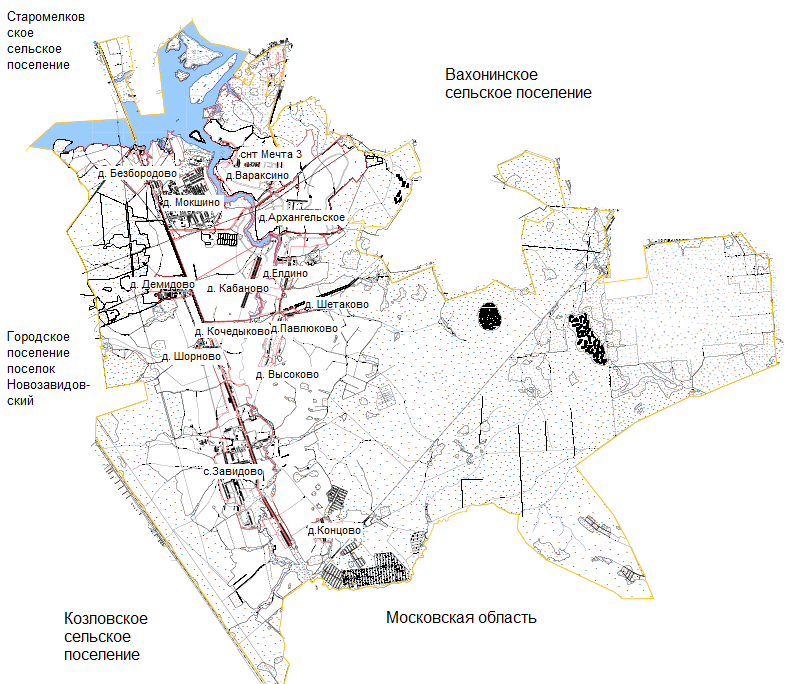 Приложение № 2к постановлению территориальнойизбирательной комиссии Конаковского района№ 37/216-4 от 9.11.2016 годаСхема Юрьево-Девичьевского семимандатного избирательного округа для выборов депутатов Совета депутатов Юрьево-Девичьевского сельского поселения Конаковского районаГраницы избирательного округа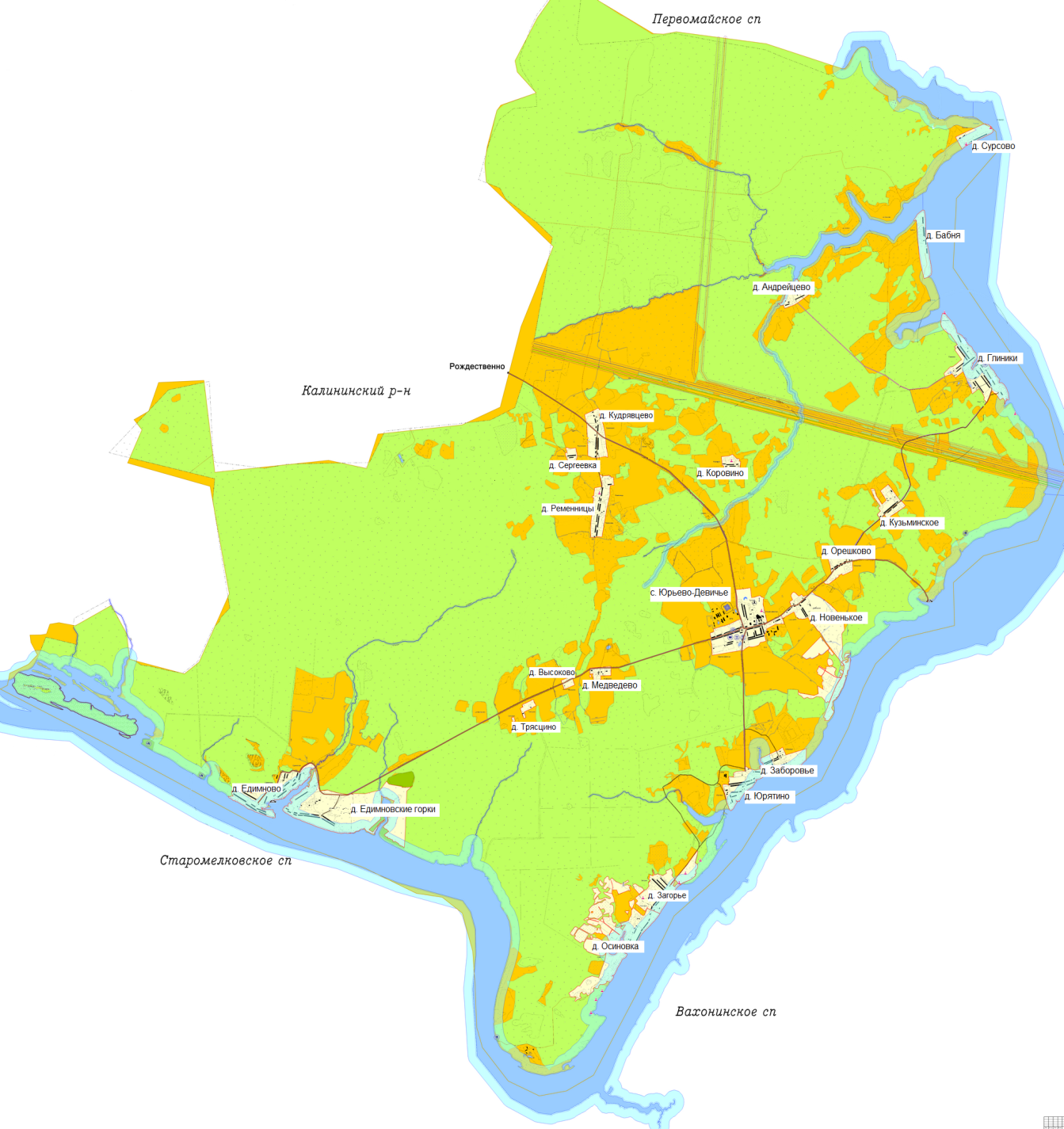 ТЕРРИТОРИАЛЬНАЯ ИЗБИРАТЕЛЬНАЯ КОМИССИЯ КОНАКОВСКОГО  РАЙОНАТЕРРИТОРИАЛЬНАЯ ИЗБИРАТЕЛЬНАЯ КОМИССИЯ КОНАКОВСКОГО  РАЙОНАТЕРРИТОРИАЛЬНАЯ ИЗБИРАТЕЛЬНАЯ КОМИССИЯ КОНАКОВСКОГО  РАЙОНАТЕРРИТОРИАЛЬНАЯ ИЗБИРАТЕЛЬНАЯ КОМИССИЯ КОНАКОВСКОГО  РАЙОНАТЕРРИТОРИАЛЬНАЯ ИЗБИРАТЕЛЬНАЯ КОМИССИЯ КОНАКОВСКОГО  РАЙОНАПОСТАНОВЛЕНИЕПОСТАНОВЛЕНИЕПОСТАНОВЛЕНИЕПОСТАНОВЛЕНИЕПОСТАНОВЛЕНИЕ9 ноября 2016 г.9 ноября 2016 г.№ 37/216-4г. КонаковоПредседатель  территориальной избирательной комиссии  Конаковского районаС. П. ФомченкоСекретарь территориальной избирательной комиссии Конаковского районаА. В. Мерзлякова№ п/пНаименование и№ избирательного округаОписание избирательного округаКол-во избирателей в округеКол-во мандатовНаименование и местонахождение избирательной комиссии организующей выборы1Завидовский десятимандатный избирательный округЦентр: д. МокшиноДЕРЕВНИ: АРХАНГЕЛЬСКОЕ, БЕЗБОРОДОВО,  ВАРАКСИНО, ВЫСОКОВО, ДЕМИДОВО, ЕЛДИНО, КАБАНОВО,  КОНЦОВО, КОЧЕДЫКОВО, ПАВЛЮКОВО, ШЕТАКОВО, ШОРНОВО, СЕЛО: ЗАВИДОВО СНТ: ДЕМИДОВО, МЕЧТА-3321110Территориальная избирательна комиссия   Конаковского районаг. КонаковоИтого321110№ п/пНаименование и№ избирательного округаОписание избирательного округаКол-во избирателей в округеКол-во мандатовНаименование и местонахождение избирательной комиссии организующей выборы1Юрьево-Девичьевский избирательный округЦентр: СЕЛО ЮРЬЕВО-ДЕВИЧЬЕ ДЕРЕВНИ: АНДРЕЙЦЕВО, БАБНЯ, ВЫСОКОВО, ГЛИННИКИ, ЕДИМОНОВО, ЕДИМОНОВСКИЕ ГОРКИ, ЗАБОРОВЬЕ, ЗАГОРЬЕ, КОРОВИНО, КУДРЯВЦЕВО, КУЗЬМИНСКОЕ, МЕДВЕДЕВО, НОВЕНЬКОЕ, ОРЕШКОВО, ОСИНОВКА, РЕМЕННИЦЫ, СЕРГЕЕВКА, СУРСОВО, ТРЯСЦИНО, ЮРЯТИНО6787Территориальная избирательна комиссия   Конаковского районаг. КонаковоИтого6787